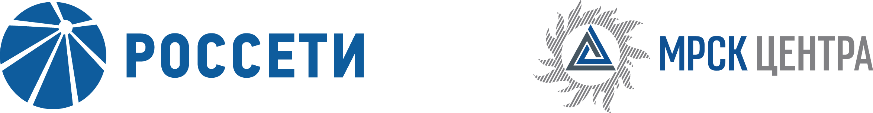 Уведомление №1об изменении условий извещения и закупочной документации открытого запроса предложений для заключения Договора на оказание услуг по обучению сотрудников с целью получения высшего образования для нужд ПАО «МРСК Центра» (филиала «Воронежэнерго»),(опубликовано на официальном сайте Российской Федерации для размещения информации о размещении заказов www.zakupki.gov.ru, на электронной торговой площадке ПАО «Россети» www.b2b-mrsk.ru № 860484 от 18.07.2017 года, а также на официальном сайте ПАО «МРСК Центра» www.mrsk-1.ru в разделе «Закупки»)Организатор запроса предложений ПАО «МРСК Центра», расположенный по адресу: РФ, 127018, г. Москва, 2-я Ямская ул., д. 4, (контактное лицо: Зайцева Александра Анатольевна, контактный телефон (473) 257-94-66), на основании протокола от 03.08.2017 года № 0298-ВР-17-1 вносит изменения в извещение и закупочную документацию открытого запроса предложений для заключения Договора на оказание услуг по обучению сотрудников с целью получения высшего образования для нужд ПАО «МРСК Центра» (филиала «Воронежэнерго»).Внести изменения в извещение и закупочную документацию и изложить в следующей редакции:Дата окончания подачи заявок: 11.08.2017 12:00Дата и время рассмотрения заявок: 22.08.2017 12:00Дата и время подведения итогов: 22.08.2017 12:00Пункт 3.4.1.3 закупочной документации:  «Заявки на ЭТП могут быть поданы до 12 часов 00 минут 11 августа 2017 года, при этом предложенная Участником в Письме о подаче оферты (подраздел 5.1) цена должна соответствовать цене, указанной Участником на «котировочной доске» ЭТП»Пункт 8 Извещения о проведении открытого запроса предложений:  Заявки представляются до 12 часов 00 минут, по московскому времени, 11.08.2017 года»Примечание:По отношению к исходной редакции извещения и закупочной документации открытого запроса предложений для заключения Договора на оказание услуг по обучению сотрудников с целью получения высшего образования для нужд ПАО «МРСК Центра» (филиала «Воронежэнерго») внесены следующие изменения:изменен крайний срок подачи предложений, дата рассмотрения предложений и подведения итогов закупки.	В части, не затронутой настоящим уведомлением, Участники руководствуются извещением и закупочной документацией открытого запроса предложений для заключения Договора на оказание услуг по обучению сотрудников с целью получения высшего образования для нужд ПАО «МРСК Центра» (филиала «Воронежэнерго»), (опубликовано на официальном сайте Российской Федерации для размещения информации о размещении заказов www.zakupki.gov.ru, на электронной торговой площадке ПАО «Россети» www.b2b-mrsk.ru № 860484 от 18.07.2017 года, а также на официальном сайте ПАО «МРСК Центра» www.mrsk-1.ru в разделе «Закупки»).Председатель закупочной комиссии – И. о. заместителя генерального директора –директора филиала ПАО «МРСК Центра» –«Воронежэнерго»	                                                                                  	        Богатырев М.А.- М.